Resoluciones #092 - #102Resoluciones #092 - #102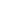 